Dear Friends and Family,We want to take the opportunity to thank you all for helping to support <<Student>>’s academic endeavors. <<Student>> was granted tuition scholarships through APESF this year, and without them, we would not be able to continue <<his/her>> education at <<School>>. We are so thankful for each and every dollar. We do not receive a list of donors who recommended <<Student>>, so we cannot thank you personally, but we want to extend our deepest gratitude and share how <<Student>> is doing. <<Student>> is in <<grade>> grade for the 2015-2016 school year. <<He/She>> enjoys school and looks forward to attending each day. <<He/She>> is surrounded by students, faculty and staff that share our values and appreciate <<Student>> for who <<he/she>> is. <<He/she>> is thriving because of the school’s unique ability to meet each student’s need. This year, <<Student>> is involved in academics, athletics and other extra-curricular activities. <<DESCRIBE>> <<He/She>> received numerous awards and recognition for <<his/her>> performance. <<DESCRIBE>> <<Student>>’s teachers say that <<he/she>> is doing very well. <<DESCRIBE>>  <<Student>> loves <<his/her>> peers and has developed some strong new friendships. We couldn’t be happier.To conclude, we want to again stress the importance of the Private School Tax Credit Program. Not only do we as a family benefit, but there are also many in our community who could not attend <<School>> without these scholarships. The best part continues to be that it costs donors nothing! We hope that you’ll continue to participate for as many years as you can. Thanks again to everyone for the love, support and contributions!                                Sincerely,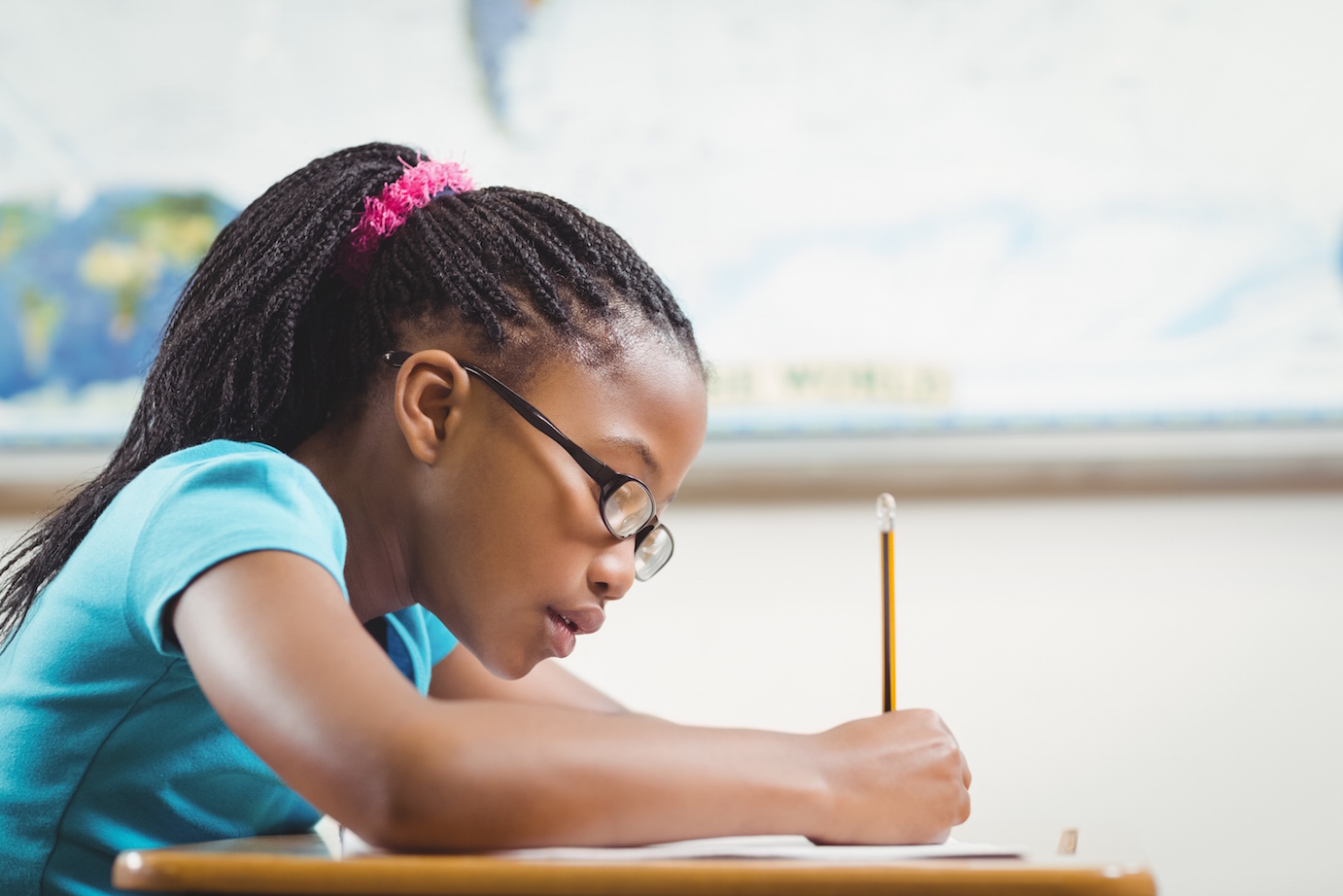 The <<Last Name>> Family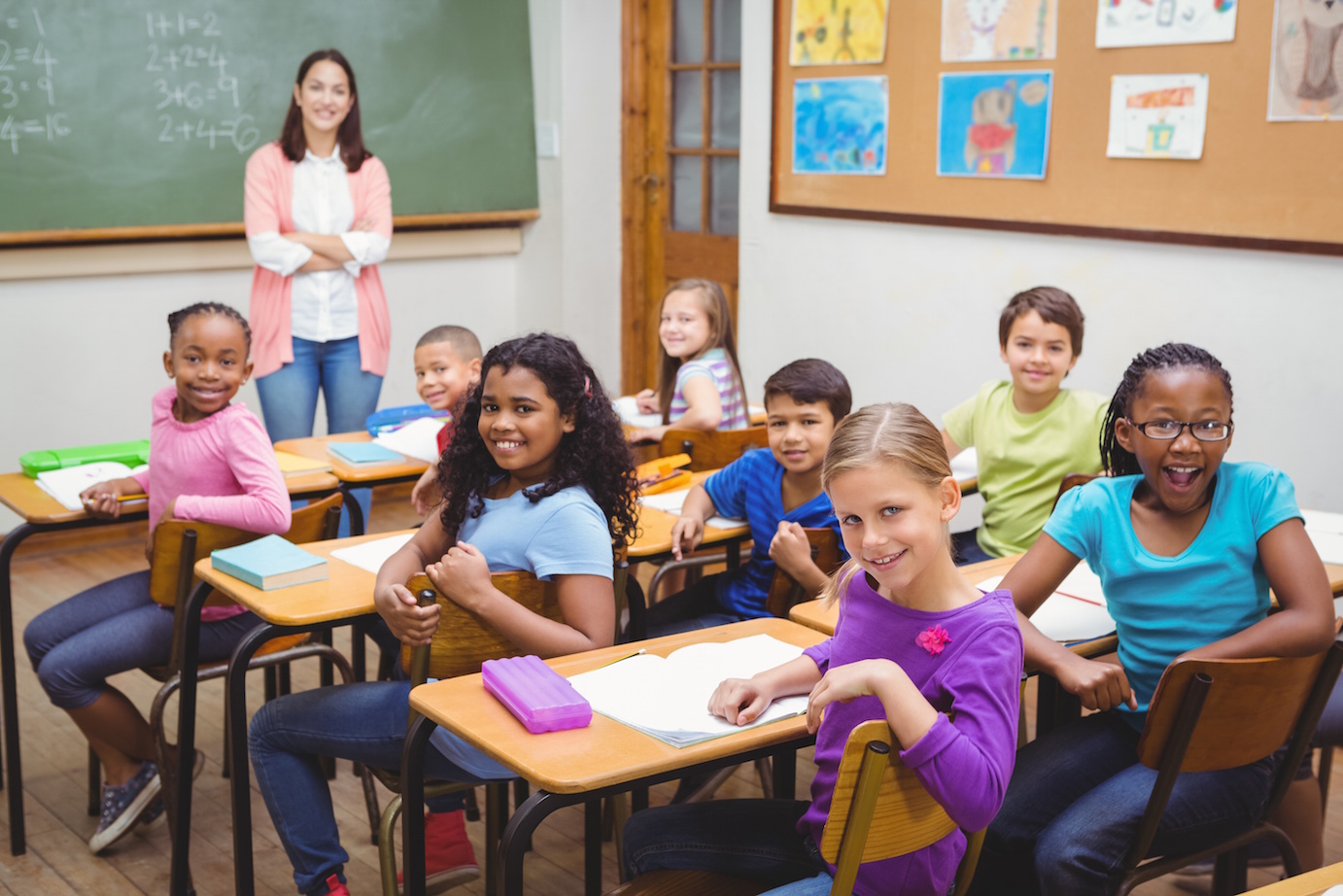 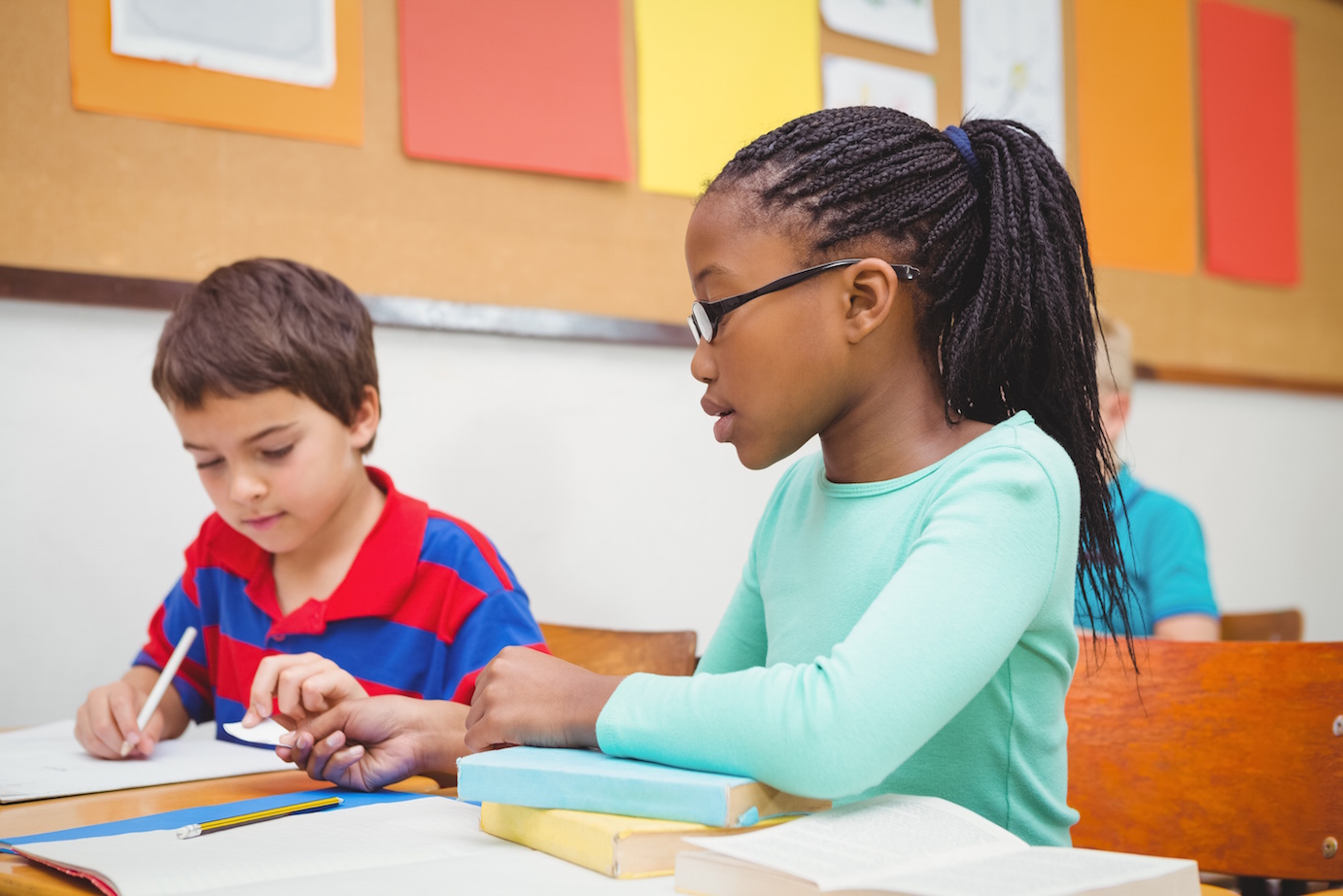 